Remember, a thesis is…Interpretive of the information readSpecific Has reasons/ideas embedded  Parents are regulating the amount of television their children watch because it prevents social interaction, shortens children’s attention spans, and isn’t always intellectually stimulating.Example 1:Writing SituationYou are given a text set to read about athletic careers and salaries compared to low-paying, harder jobs.TopicAthletic careers & salaries vs. Low-paying, harder jobsSample Thesis (interpretative Meaning/Main Idea)Athletes make large sums of money for entertain and publicity compared to others who must fight for minimum wage and work tirelessly in harsh conditions.Example 2:Topic: Endangered Animals 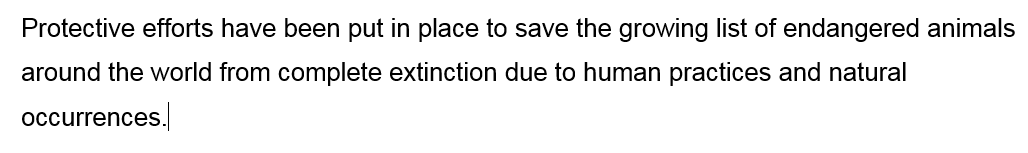 Interpretive Meaning/Main Idea:Animals are endangered due to human practices and natural occurrences.  The list is growing.  People are protecting these animals.  